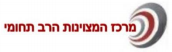 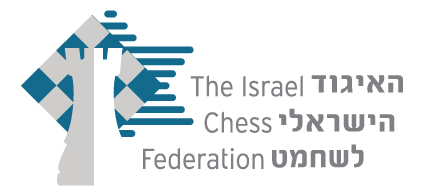 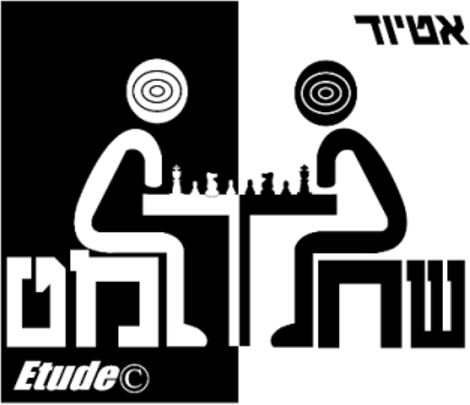 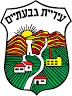 מוקדמות אליפות ישראל בשחמט לגילאים לשנת 2017-מחוז מרכז הנך מוזמנ/ת להשתתף במוקדמות אליפות ישראל בשחמט לגילאי ילדים ונוערשתיערך במרכז המצוינות הרב-תחומי של גבעתיים בסמטת צביה לובטקין 6, גבעתיים.למחוז מרכז זכאים להירשם שחקנים הגרים מצפון לרחובות ומדרום לנתניה כולל. יתקיימו חמש תחרויות פתוחות  עד גיל 7, 9, 11, 13 , 15.בימים א'-ג' מתאריך 17/12/2017 (כ"ט כסלו תשע"ח) ועד 19/12/2017 (א' בטבת תשע"ח), חופשת חנוכה.זכאים להשתתף:    גיל 7 - ילידי שנת 2010 ואילך. גיל 9 - ילידי שנת 2008-2009. גיל 11 - ילידי שנת 2006-2007. גיל 13 - ילידי שנת 2004-2005. גיל 15 - ילידי שנת 2002-2003.שיטת  התחרות: 6 סיבובים שוויצריים בקצב של 50 דקות למשחק + 10 שניות למסע. תוצאות התחרות מועברות לאיגוד השחמט לצורכי דירוג.לוח הזמנים:  התייצבות: יום א' 17/12/2017 בין השעות 1030-1000. טקס הפתיחה יתחיל בשעה 1045.טקס הסיום יתקיים לאחר הסיבוב האחרון. כל המשתתפים נדרשים לכבד בנוכחותם את הטקס.שוויון נקודות: יוכרע על פי סדר העדיפויות הבא:בוכהולץ קאט-1 (ללא היריב שצבר הכי מעט נקודות) ב. בוכהולץ ג. פרפורמנס ד. דו קרב בין השחקניםפרסים: לזוכים ב-3 המקומות הראשונים בכל תחרות יוענקו גביעים. לזוכים במקומות 6-4 תוענקנה מדליות.עולים לגמר (בפסח):  בבוקר היום השני לתחרות יפורסם מפתח עלייה לגמר. בכל אופן, כל שחקן שיצבור 4.5 נקודות יזכה בזכות להשתתף בגמר הארצי ללא חישוב פנימי של איכות הנקודות.זכאים אוטומטית להשתתף בגמר:שחקנים מעל מד כושר (על פי עדכון נובמבר או דצמבר 2017):
גיל 15 פתוחה: 2150, גיל 13 פתוחה: 2000, גיל 11 פתוחה: 1850, גיל 9 פתוחה: 1700.שחקנים שזכו במקום הראשון בגמר אליפות הארץ לנוער בשנה שעברה.שחקנים הפטורים על פי הרשום לעיל, רשאים לשחק שתי רמות גיל מעל גילם במידה ומעוניינים בכך.הרשמה ותשלום:מחיר התחרות: 160 ש"ח.כמות משתתפים מקסימלית: 280. לאחר מכן, הרשמה לרשימת המתנה בלבד ובכפוף לפתיחת מקום נוסף באיזור המשחקים.להרשמה ותשלום (חובה מראש!): https://www.ezpay.co.il/Payment.aspx?id=15467 (נא לציין בהערות את שם השחקן/ית וקטגוריית הגיל הרלוונטית).תאריך אחרון להרשמה מוקדמת: לא יאוחר מיום א', 10/12/17. הרשמה ללא תשלום אינה תקפה! הרשמה במועד מאוחר יותר על בסיס מקום פנוי ובתוספת תשלום בסך 20 ₪.פנקס מתחרה: כל השחקנים המשתתפים חייבים להיות בעלי כרטיס שחמטאי בר תוקף . ניתן לשלם ולבדוק את תוקף הכרטיס באתר האיגוד www.chess.org.il או בטלפון 036437627.האיגוד והנהלת התחרות שומרות לעצמן את הזכות לערוך שינויים שיידרשו בהתאם לנסיבות.לפרטים נוספים (מנהל תחרות ראשי): ניר קלאר: דואר אלקטרוני: PTChessCenter@gmail.com או 054-5544035 (SMS או WhatsApp בלבד בין ה18.11-7.12), הטלפון הוא לברור פרטים בלבד. אין הרשמה טלפונית!בברכת הצלחה בתחרות,         גיל בורוחובסקי				  דן דרורי וניר קלאר			      משה קציר     מנכ"ל איגוד השחמט				מנהלי עמותת 'אטיוד' 			   יו"ר ועדת הנוערסיבוביוםתאריךשעותסיבוביוםתאריךשעות1א'17/12/171300-11004ב'18/12/171500-13002א'17/12/171530-13305ג'19/12/171200-10003ב'18/12/171200-10006ג'19/12/171500-1300